SBB	  Beste leerbedrijf en praktijkopleider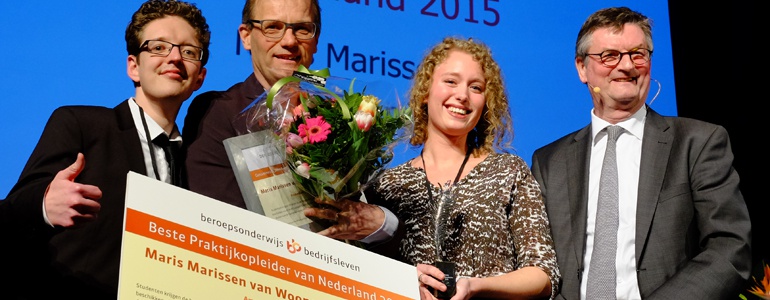 Voor de 500.000 mbo-studenten in ons land is het leren in de praktijk een onmisbaar deel van hun opleiding. Om het belang daarvan te onderstrepen, heeft het ministerie van Onderwijs, Cultuur en Wetenschap al in 1996 de verkiezing beste leerbedrijf ingesteld. Sinds 2009 krijgt ook de beste praktijkopleider een prijs.Verkiezing 2016Uit alle voordrachten is per sector één genomineerd leerbedrijf en één genomineerde praktijkopleider gekozen. Uit deze acht sectorwinnaars heeft de jury na intensief beraad drie finalisten gekozen.Finalisten beste leerbedrijfPlus Koenders, Eibergen, sector HandelRivas Beveiliging, Gorinchem, sector Zakelijke dienstverlening en veiligheidMetnils Interieur Maatwerk, Utrecht, sector Specialistisch vakmanschapFinalisten beste praktijkopleiderJeroen van der Haas, Spie Numac Groep Venray, sector Techniek en gebouwde omgevingMarrigje Mesker-Vink, Ned. Ver. voor directeuren en commissarissen, sector Zakelijke dienstverlening en veiligheidRené van Tol, Van Tol & Breet B.V., 's-Hertogenbosch, sector Specialistisch vakmanschapAlle genomineerde leerbedrijvenAlle genomineerde praktijkopleidersWinnaars voorgaande jarenAlle winnaars verkiezing beste leerbedrijf2015  RIBW Brabant, Tilburg2014  De Vries Scheepsbouw Makkum B.V., Makkum2013  FrieslandCampina Domo Borculo, Borculo2012  Vink Bouw, Nieuwkoop2011  Aramis Allee Wonen, Breda2010  Burgy Bouwbedrijf, Leiden2009  Tuinland Zwolle, Zwolle2008  Beveiligingsdienst Tweede Kamer der Staten Generaal, Den Haag2007  Royal van Lent Shipyard BV, Kaag2006  Universitair Medisch Centrum Groningen (UMCG), Groningen2005  Autobedrijf De Burgh Acht B.V., Eindhoven2004  Slotboom Steenhouwers B.V., Winterswijk2003  Supermarkt Plus Benders, Venlo2002  Haarmodegroep Salon Modern, Groot-Ammers2001  Goedgebeuure Tandtechniek, Ede2000  Steigenberger Kurhaushotel, Den Haag1999  Slagerij Bood & Zonen, Heemstede1998  Thust en Graff speciale installaties B.V., 's-Hertogenbosch1997  Schildersbedrijfs Joh. van Doorn, Bilthoven1996  NTS-Machining, WijchenAlle winnaars verkiezing beste praktijkopleider2015  Maris Marissen, Woonexpress Waalwijk, Waalwijk2014  Kees Smits, KPN International, Amstelveen2013  Caspar van den Busken, Vandenbusken, Ouderkerk aan de Amstel2012  Kathy Uding, Cosmo Hairstyling, Utrecht2011  Sam Nierop, De Esdoorn, Wolvega2010  Adri Schepers, Melamo B.V., Helmond2009  Bert Sluiman, Broekema Wegenbouw, GroningenZie ook: Gedreven winnaars verkiezing beste leerbedrijf en beste praktijkopleider 2015Genomineerd leerbedrijfVestingingsplaatsSectorVeld KoeltechniekGroenloTechniek en gebouwde omgevingInt. Transportbedrijf Vredeveld TwenteBorneMobiliteit, transport, logistiek en maritiemNaviva KraamzorgDeventerZorg, welzijn en sportPlus KoendersEibergenHandelMK2 AudiovisueelBredaICT en creatieve industrieCamping BakkumCastricumVoedsel, groen en gastvrijheidRivas BeveiligingGorinchemZakelijke dienstverlening en veiligheidMetnils Interieur MaatwerkUtrechtSpecialistisch vakmanschapGenomineerde praktijkopleiderBedrijfPlaatsSectorJeroen van der HaasSpie Numac GroepVenrayTechniek en gebouwde omgevingJanno van AalstGebroeders PothuizenCulemborgMobiliteit, transport, logistiek en maritiemMarloes WoudtOCD De SchutseHarderwijkZorg, welzijn en sportB.J. van BoerumRosier Koken en WonenDokkumHandelAngela JanssenLukkienEdeICT en creatieve industrieEsther KlokDierenkliniek WinsumWinsumVoedsel, groen en gastvrijheidMarrigje Mesker-VinkNCDZeistZakelijke dienstverlening en veiligheidRené van TolVan Tol & Breet B.V.Den BoschSpecialistisch vakmanschap